Sevgili Öğrenciler; Acil Yardım ve Afet Yönetimi Bölümü eğitim ve öğretim kalitesini yükseltmede yürütülen çalışmaların en önemli parçası olan Program Çıktıları Mezun Değerlendirme Anketi’ne vereceğiniz samimi ve içten cevaplar, sizlere daha nitelikli eğitim-öğretim hizmeti sunmamıza yardımcı olacaktır. Değerli katkılarınız için teşekkür ederiz. Anket; 12 maddeden oluşmaktadır. Maddeler 5’li likert tipte; ‘Kesinlikle katılmıyorum=1 puan’, ‘Katılmıyorum=2 puan’, ‘Kararsızım=3 puan’, ‘Katılıyorum=4 puan’, ‘Kesinlikle katılıyorum=5 puan şeklindedir.MEZUNLARA İLİŞKİN SORULAR1.Cinsiyetiniz? Kadın Erkek2. Üniversite yerleştirme sınavında tercih sıralamanız neydi?  1-4. Tercih5-9. Tercih                                                                                           10-14 Tercih                                                                                      15 ve üzeri tercih                                                                             3. Mezuniyet yılınızı işaretleyiniz2017-2018 yılı 2018-2019 yılı 2019-2020 yılı 2020-2021 yılı2021-2022 yılı4.Toplam çalışma sürenizi ay olarak belirtiniz.Henüz çalışmıyorum 12 aydan az   12-36 ay arası  48 ay ve üzeri 5.Mezuniyet sonrası ne kadar süre sonra hemşire olarak çalışmaya başladınız? İlk bir ay içinde 1-6 ay sonra  7-12 ay sonra13 ay ve üzeri 6.Şu an çalışmakta olduğunuz kurumunuzu işaretleyiniz. İl Afet ve Acil Durum Müdürlüklerinde (AFAD)Sivil Savunma Arama ve Kurtarma Birlik MüdürlüklerindeBelediyelerİtfaiyeKızılay112 Ambulans MerkezlerindeÖzel HastaneSağlık Meslek LisesiÜniversiteDiğer (belirtiniz)…………………………7.Kurumdaki göreviniz işaretleyiniz.Acil Durum ve Afet Yönetimi Uzman Yardımcısı Enformasyon MemuruKızılay Uzman ve Uzman YardımcılığıÖğretmenÖğretim Elemanı (Öğretim Görevlisi-Araştırma Görevlisi)Öğretim ÜyesiÖzel 112 Acil Sağlık Hizmetleri İstasyonlarında Öğretim Elemanıİtfaiye PersoneliBüro PersoneliDiğer……………………………..8.Çalışmaya başladığınız kurumda oryantasyon programı düzenlendi mi? Evet Hayır(Yanıtınız evet ise 9. Soruyu cevaplayınız)9.Oryantasyon programınız ne kadar sürdü? Belirtiniz………………………….10.Lisansüstü eğitim alma durumunuz nedir? Yanıtınız evet ise programın adını, başlama ve bitiş yılını belirtiniz.Hayır EvetBaşlama:      Bitiş:       …………………………………………………………… Yüksek lisans programıBaşlama:      Bitiş:       …………………………………………………………… Doktora programı11.Mezuniyet sonrası herhangi bir mesleki sertifika programına katıldınız mı? Yanıtınız evet ise programın adını ve sayısını belirtiniz.EvetHayır-……………………………………………………………………….programı ……………………defa-……………………………………………………………………….programı ……………………defa-……………………………………………………………………….programı…………………….defa12. Mezuniyet sonrası katıldığınız bilimsel toplantılar (kongre, sempozyum, konferans) var mı?Hayır Evet ise adını ve sayısını yazınız.-……………………………………………………………………… ……………………(……)...defa-………………………………………………………………………………… …………(……).,.defa-………………………………………………………………………………………….…(……)....defa13.Herhangi bir derneğe üye misiniz?....................................................................14.Takip ettiğiniz veya abone olduğunuz dergi/süreli yayın varsa belirtiniz………………………………PROGRAM ÇIKTILARI MEZUN DEĞERLENDİRME ANKETİAşağıda yer alan sınavlardan girmiş olduklarınız var ise aldığınız puanı yazınız:ALES		:KPSS		:YÖKDİL	:YDS		:Diğer		:Acil Yardım ve Afet Yönetimi Bölümü Mezun Bilgi  Değerlendirme Ölçeği Usul ve EsaslarıAcil Yardım ve Afet Yönetimi Bölümü eğitim ve öğretim kalitesini yükseltmede yürütülen çalışmaların en önemli parçası olan Program Çıktıları Mezun Değerlendirme Anketi’ne vereceğiniz samimi ve içten cevaplar, sizlere daha nitelikli eğitim-öğretim hizmeti sunmamıza yardımcı olacaktır. Değerli katkılarınız için teşekkür ederiz. Anket; 12 maddeden oluşmaktadır. Maddeler 5’li likert tipte; ‘Kesinlikle katılmıyorum=1 puan’, ‘Katılmıyorum=2 puan’, ‘Kararsızım=3 puan’, ‘Katılıyorum=4 puan’, ‘Kesinlikle katılıyorum=5 puan şeklindedir.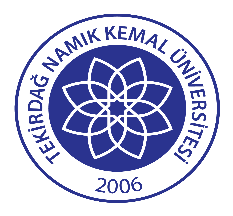 TNKÜSAĞLIK YÜKSEKOKULU ACİL YARDIM VE AFET YÖNETİMİ BÖLÜMÜ MEZUN BİLGİ ANKET FORMUDoküman NoEYS-FRM-433TNKÜSAĞLIK YÜKSEKOKULU ACİL YARDIM VE AFET YÖNETİMİ BÖLÜMÜ MEZUN BİLGİ ANKET FORMUHazırlama Tarihi12.09.2022TNKÜSAĞLIK YÜKSEKOKULU ACİL YARDIM VE AFET YÖNETİMİ BÖLÜMÜ MEZUN BİLGİ ANKET FORMURevizyon Tarihi--TNKÜSAĞLIK YÜKSEKOKULU ACİL YARDIM VE AFET YÖNETİMİ BÖLÜMÜ MEZUN BİLGİ ANKET FORMURevizyon No0TNKÜSAĞLIK YÜKSEKOKULU ACİL YARDIM VE AFET YÖNETİMİ BÖLÜMÜ MEZUN BİLGİ ANKET FORMUToplam Sayfa Sayısı4MADDELERKatılma DerecesiKatılma DerecesiKatılma DerecesiKatılma DerecesiKatılma DerecesiMADDELER123451Aldığım eğitimden memnunum. 2Tanıdıklarıma okuduğum bölümde eğitim almalarını öneririm.3Çalıştığım konuma gelebilmemde aldığım eğitimin katkısı vardır.4Aldığım eğitim bana Acil Yardım ve Afet Yönetimi mesleğinde ihtiyaç duyduğum bilgi kazandırdı.5Aldığım eğitim bana Acil Yardım ve Afet Yönetimi mesleğinde ihtiyaç duyduğum becerileri kazandırdı.6Aldığım eğitim kişisel gelişimime katkı sağlar.7Aldığım eğitim sayesinde çalıştığım kuruma katkı sağlarım.8Aldığım eğitim meslek/kariyer gelişimime katkı sağlar9Mesleki uygulamalarda kazandığım bilgi ve beceriyi diğer disiplinlerle bütünleştirerek kullanırım.10Birey, aile, grup ve toplumun sağlık eğitim gereksinimlerini belirleme ve bu doğrultuda eğitim ve danışmanlık yapabilme becerisine sahibim.11Bakımın sürekliliğini sağlamak için diğer sağlık ekip üyeleriyle iş birliği yapar ve etkili iletişim kurabilirim.12Aldığım mesleki eğitim, eleştirel düşünme becerisi kazandırdı.13Acil Yardım ve Afet Yönetimi uygulamalarında etik değerlere uygun hareket ederim.14Mesleğimle ilgili sorunları tespit edip, çözüm önerileri getirebilirim.15Sorumluluğum altında çalışanların gelişimlerine yönelik etkinlikleri planlayabilir ve yönetebilirim.16Acil Yardım ve Afet Yönetimi alanında ki uluslararası literatürü izleyebilir ve elde ettiğim bilgileri meslektaşlarım ve diğer ekip üyeleri ile paylaşırım.17Mesleğimle ilgili yapılacak araştırmalarda sorumluluk alırım.18Yaşam boyu öğrenme ilkesini benimserim.19Mesleğimin gerektirdiği düzeyde bilişim teknolojilerini kullanırım.